        Планв шестой школьный день 27.04.2024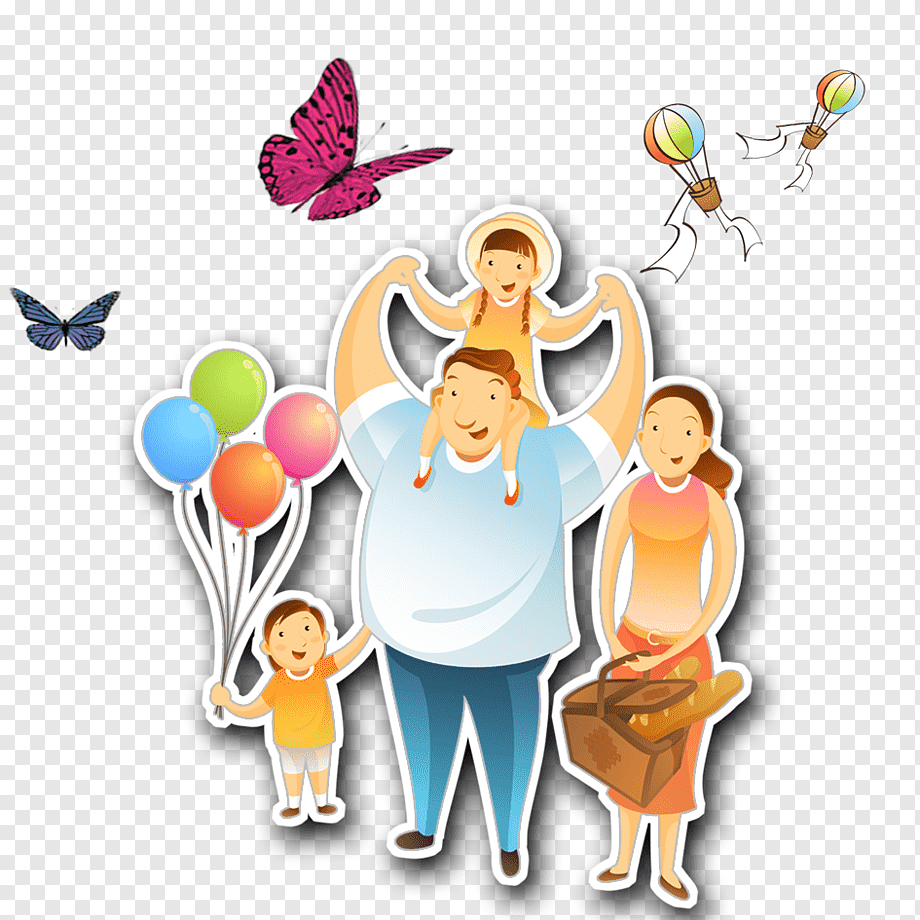 МероприятиеВремя, место проведенияВремя, место проведенияОтветственныеРабота читального залаРабота читального залаРабота читального залаРабота читального залаОбзор статей в газетах и журналах о безопасности10.00-13.4010.00-13.40Ефименко Н.Н.Работа компьютерного кабинетаРабота компьютерного кабинетаРабота компьютерного кабинетаРабота компьютерного кабинетаРазвивающие компьютерные игры. Изучение страниц детского правового сайта.10.20-11.05,11.15-12.00, 12.15-13.00, 13.15-14.00, 14.15-15.00, каб.2.410.20-11.05,11.15-12.00, 12.15-13.00, 13.15-14.00, 14.15-15.00, каб.2.4Кушнарев П.П.Воспитательные мероприятияВоспитательные мероприятияВоспитательные мероприятияВоспитательные мероприятияМастерская общения "Под семейным зонтиком"12.00-12.45, каб.1.112.00-12.45, каб.1.1Борисенко Т.А,Можейко И.А.5-7Кушнер Д.М.Час общения«Моя семья -моя радость»12.30-13.30, каб.1.6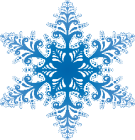 12.30-13.30, каб.1.6Абраменко А.Д.Кушнер Д.М.7-11Борисенко Д.А.Квест-игра «Мы одна семья»13.30-14.15, каб.2.113.30-14.15, каб.2.1Коваленко  Н.В.Смольский В.М.5-9Быкова Е.И.Соревнование «Легко-атлетические эстафеты» среди учащихся V – XI  классов «В память о ликвидаторах Чернобыльской АЭС»13.00-13.45, школьная территория13.00-13.45, школьная территорияРуководитель по военно-патриотическому воспитанию,Кушнер Д.М.5-7Смольский В.М.Интерактивная беседа «Традиции моей семьи»13.30-14.15, каб.1.613.30-14.15, каб.1.6Быкова Е.И.Рейд «Семья»12.00-13.30, адресно12.00-13.30, адресноКутузова К.А.Работа детской комнаты самоуправленияРабота детской комнаты самоуправления10.00-12.00, каб.2.6Быкова Е.ИФакультативные занятияФакультативные занятияФакультативные занятияФакультативные занятия«Введение в информатику»«Физиологические и гигиенические аспекты здоровья человека»«Гісторыя Беларусі ў іменах і падзеях»«Беларуская мова: падагульняючы курс»13.15-14.00, каб.2.411.15-12.00, каб.2.312.00-12.45, каб.2.512.00-12.45, каб.2.113.15-14.00, каб.2.411.15-12.00, каб.2.312.00-12.45, каб.2.512.00-12.45, каб.2.1Кушнарев П.П.Демиденко О.А.Смольский В.М. Санько Н.В.Работа с высокомотивированными учащимися (подготовка к олимпиадам, ЦЭ )Работа с высокомотивированными учащимися (подготовка к олимпиадам, ЦЭ )Работа с высокомотивированными учащимися (подготовка к олимпиадам, ЦЭ )Работа с высокомотивированными учащимися (подготовка к олимпиадам, ЦЭ )Подготовка к олимпиадам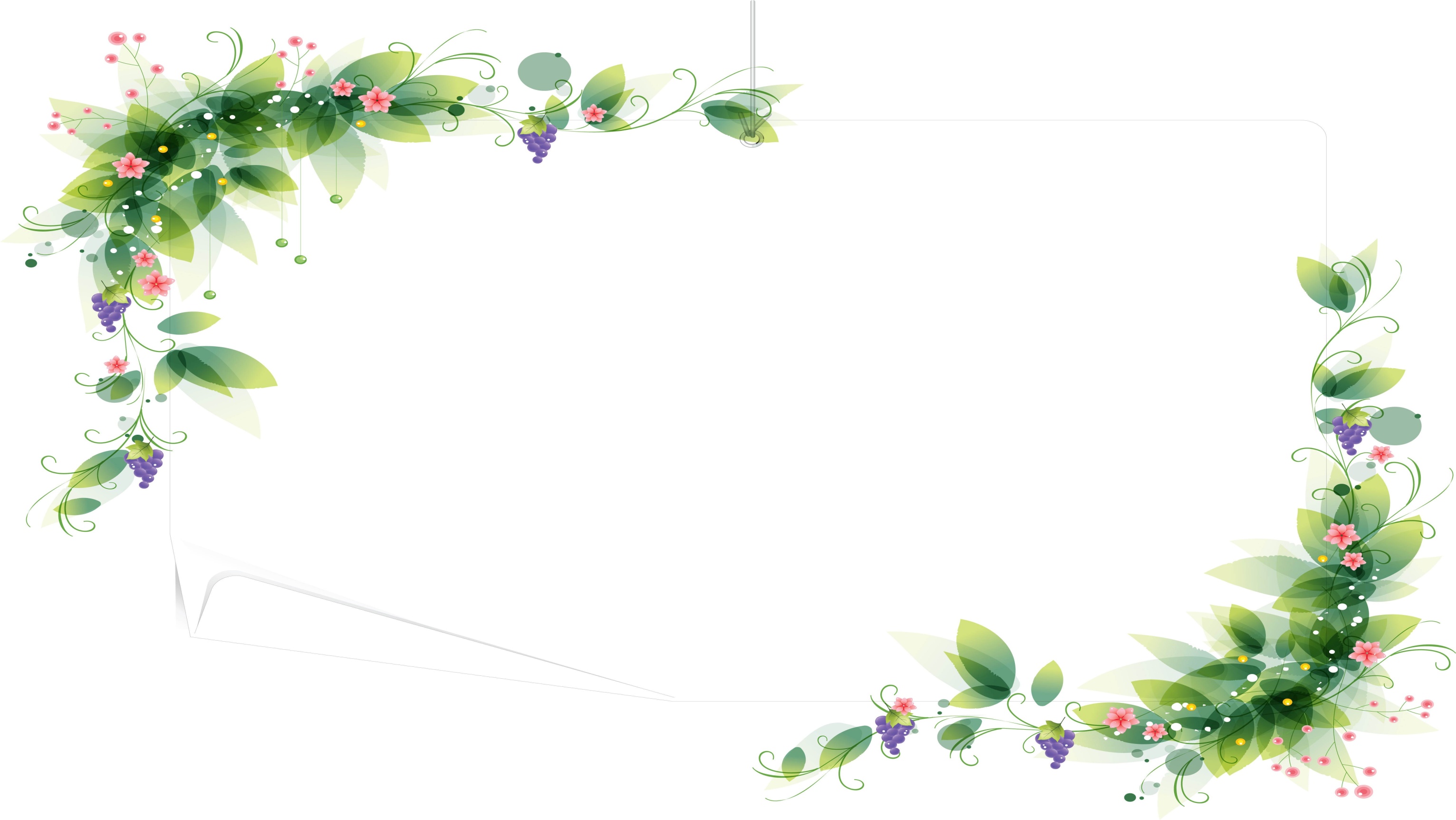 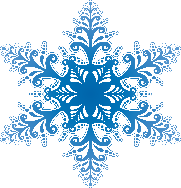 14.00-14.45, каб.2.810.15-11.00, каб.2.114.15-15.00, каб.2.412.00-12.45, каб.1.612.40-13.25,14.20-15.05, каб.2.317.00-17.45, спортзал14.00-14.45, каб.2.810.15-11.00, каб.2.114.15-15.00, каб.2.412.00-12.45, каб.1.612.40-13.25,14.20-15.05, каб.2.317.00-17.45, спортзалАбраменко А.Д.Санько Н.В.Кушнарев П.П.Быкова Е.И.Демиденко О.А.Борисенко Д.А.Подготовка к ЦЭ12.00-12.45, каб.2.113.00-13.45, каб.2.312.00-12.45, каб.2.113.00-13.45, каб.2.3Санько Н.В.Демиденко О.А.Работа объединений по интересамРабота объединений по интересамРабота объединений по интересамРабота объединений по интересам«Нашчадкі»«Мир творчества»«ЮИД»«Юный эколог»«Подросток»«Компьютерный мир»«Юный патриот»11.00-11.45,фойе 1 эт.11.00-11.45, библиотека11.40-12.25,шк.площадка12.35-13.20, каб.2.812.15-13.00, каб.1.812.15-13.00, каб.2.414.30-15.15, спортзал11.00-11.45,фойе 1 эт.11.00-11.45, библиотека11.40-12.25,шк.площадка12.35-13.20, каб.2.812.15-13.00, каб.1.812.15-13.00, каб.2.414.30-15.15, спортзалСанько Н.В.Ефименко Н.Н.Абраменко А.Д.Абраменко А.Д.Кутузова К.А.Кушнарев П.П.Кушнер Д.М.Работа спортивного залаРабота спортивного залаРабота спортивного залаРабота спортивного залаЛегкая атлетика10.00-12.1517.00-20.0010.00-12.1517.00-20.00Пантюх Г.И.Кошмар А.МБорисенко Д.А.